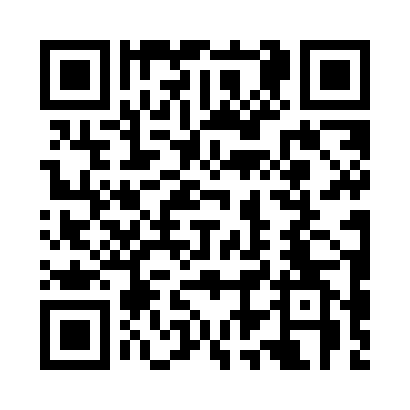 Prayer times for Upper Goshen, New Brunswick, CanadaWed 1 May 2024 - Fri 31 May 2024High Latitude Method: Angle Based RulePrayer Calculation Method: Islamic Society of North AmericaAsar Calculation Method: HanafiPrayer times provided by https://www.salahtimes.comDateDayFajrSunriseDhuhrAsrMaghribIsha1Wed4:316:071:186:198:2910:062Thu4:296:061:186:208:3010:073Fri4:276:041:186:218:3110:094Sat4:256:031:176:218:3310:115Sun4:236:021:176:228:3410:136Mon4:216:001:176:238:3510:157Tue4:195:591:176:248:3610:178Wed4:175:571:176:248:3810:189Thu4:155:561:176:258:3910:2010Fri4:135:551:176:268:4010:2211Sat4:115:541:176:268:4110:2412Sun4:095:521:176:278:4310:2613Mon4:085:511:176:288:4410:2814Tue4:065:501:176:298:4510:2915Wed4:045:491:176:298:4610:3116Thu4:025:481:176:308:4710:3317Fri4:005:461:176:318:4810:3518Sat3:595:451:176:318:5010:3719Sun3:575:441:176:328:5110:3820Mon3:555:431:176:338:5210:4021Tue3:545:421:176:338:5310:4222Wed3:525:411:176:348:5410:4423Thu3:515:411:186:358:5510:4524Fri3:495:401:186:358:5610:4725Sat3:485:391:186:368:5710:4926Sun3:465:381:186:368:5810:5027Mon3:455:371:186:378:5910:5228Tue3:445:371:186:389:0010:5329Wed3:425:361:186:389:0110:5530Thu3:415:351:186:399:0210:5631Fri3:405:351:196:399:0310:58